	     6th Grade Give Back     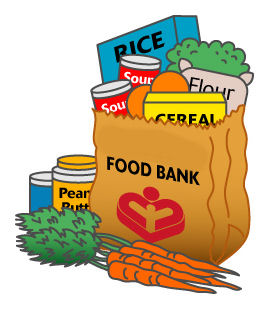 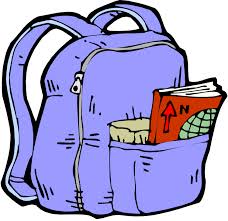 Food & Personal Items Drive6th Graders are invited to help LOCAL FAMILIES by participating in aFood & Personal Items Drive to benefit St. Andrew's Food Pantry, WestwoodActivities:Donate: April 13th – 27thPackage Personal Items: April 29thDistribute to Families in Need: April 30th6th Grade Students & Families are asked to donate the following:Additional items are welcomed!Donations should be dropped off in your classroom April 13 – 27--------------------- Fill out info below & return to your teacher ---------------------6th Grade Students Can Also Donate their Time. Please check if you’d like to help:
______ Package personal items @ OPS – Wednesday, April 29th , 2:30-3:30 pm______ Distribute @ St. Andrew's in Westwood – Thursday, April 30th, 7:00-8:30 pm    Carpools to be arranged________________	____________    ___________________   ______________
    Student Name		 Teacher Name		Parent Email       	   Parent SignaturePlease return this form to your teacher by April 24, 2015.For questions, please contact Bobbie Menzel: barbarasmenzel@gmail.comTeacherFood(*Plastic containers if possible)Personal Items(**Individually wrapped or multi-pack)Albrecht2 Cans Fruit  (Pears, Peaches, Pineapple)2 Bottles of Shampoo Duthie1 Jar Jelly & 1 Jar Peanut Butter*2 Bars Soap**Kasturas1 Jar Jelly & 1 Jar Peanut Butter*2 Tubes of ToothpasteMcGill1 Box Pancake Mix & 1 Syrup 2 Toothbrushes**Min2 Packages Knorr or Lipton Pasta Sides2 Deodorant